    WORLD PUPPET CARNIVAL                  *24 to 30 September 2016 * Lodz Poland*   Facebook: World Puppet Carnival  * Email: puppetcarnival@gmail.com               www.WorldPuppetCarnival.com   Support Puppet Arts! It's Good for Humanity!    INVITATIONDear Puppeteers:
World Puppet Carnival with Arlekin Puppet Theatre, Ministry of Culture Poland and city of Lodz invite you to participate in the spectacular “Harmony World Puppet Carnival” in Lodz, Poland from 24 to 30 September 2016. The best Puppet productions (theatre, video and film) from all over the world will be selected to perform in Lodz- one of the most beautiful and artistic European cities. You are invited to present your Puppet Art: show, video, or film for children, family or adults in Poland to share your talent with the world, learn about other cultures, and participate in amazing Poland’s life, customs and culture. You will present your Art in Lodz, city of Arthur Rubinstein and Roman Polanski.Your program can be traditional, classic, new, innovative or experimental, for theatres and streets. Groups, duos, and solo performers with big spectacles or small performances are encouraged to apply. “The Harmony World Puppet Carnival” is a competition. Valuable prizes with Gran Prix Award will be awarded by an Intercontinental Jury. The Prize categories include Best Animation, Best Actor, Best Actress, Best Director, Best Scenery, Best Puppet Design, Best Film, Best Video, Best Children Performance, Best Original Performance, Best Traditional Performance, Best Artistic Creation and Gran Prix for the Best Carnival Performance.Participants at the World Puppet Carnival will be provided with accommodation, meals, local transportation and daily pocket money. You are kindly asked to choose one of your performances, film or video and send with completed application on DVD or USB Flash Drive with required materials by post to the Carnival before 30 April 2016. The Carnival Directorium will announce selected Performances, Films and Video on 15 May 2016.  You need to send :- Completed Application Form- DVD or USB Flash Drive with Show, Film or Video- 5 photos of the Show, Film or Video- A short Summary –story- of the Show, Film or Video Send your complete application with required materials to main World Puppet Carnival address: World Puppet CarnivalP.O.BOX 21150 19 Prague 519Czech Republic World Puppet Carnival, the world's largest Puppet event,  welcomes Puppeteers from all over the World to meet and present their beautiful Art in Lodz, Poland, one of the most Artistic European cities in the world.25  January 2016         World Puppet Carnival Artistic Director                                              Rod Petrovic           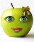 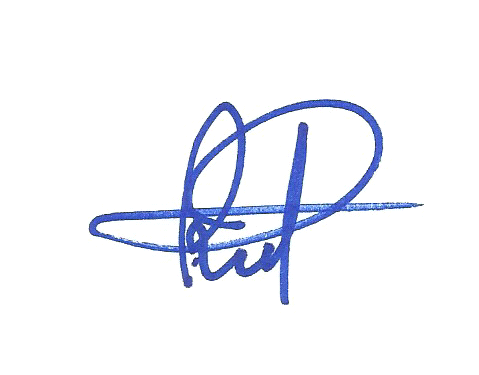 